Vážený zákonní zástupcovia detí (rodičia),v súčasnom období sa Slovensko a tiež ďalšie krajiny nachádzajú vo vážnej situácii, kedy bol definovaný aj na našom území Koronavírus (COVID-19).         Vláda sa k tejto situácii postavila jednoznačne zodpovedne a tak isto aj Hlavný hygienik SR kedy je v platnosti rozhodnutie Krízového štábu Ministerstva školstva, vedy, výskumu a športu SR a tým platí Usmernenie k pracovno–právnym vzťahom vo väzbe na opatrenia prijaté 12. 03. 2020. Usmernenie ministerky školstva, vedy, výskumu a športu SR týka sa prerušenia vyučovania v školách a školských zariadeniach. A tak isto Usmernenie Hlavného hygienika SR z 03. 03. 2020.        Vyhláška čísla 231/2009 Z. z. MŠ SR podľa § 3 odst. 8 – Podrobnosti o organizácii školského roka na základných školách a stredných školách, základných umeleckých školách, na praktických školách, na odborných učilištiach a na jazykových školách v dôsledku ohrozenia života a zdravia detí, žiakov alebo zamestnancov škôl a školských zariadení na základe rozhodnutia Hlavného hygienika SR a tiež záverov Ústredného krízového štábu SR, ktoré je zapríčinené šírením sa respiračného ochorenia, ktoré vyvolá nový Koronavírus (COVID-19) sa prerušuje vyučovanie na školách a školských zariadeniach od 16. 03. 2020 do 27. 03. 2020 vrátane. Riaditelia všetkých typov škôl a zriaďovateľov zabezpečia podľa podmienok a možností samoštúdium žiakov prostredníctvom elektronickej komunikácie s pedagógmi školy.        Z dôvodu vývoja epidemiologickej situácie je zákaz organizovania športových podujatí, výletov, exkurzií, súťaží a predmetových olympiád realizovaných v sústave škôl a školských zariadení.         Externá časť a písomná forma internej časti maturitnej skúšky v školskom roku 2019/2020 je zatiaľ určená na obdobie od 31. 03. 2020 do 03. 04. 2020.        Pre žiakov, ktorí sú v tomto období práceneschopní alebo sú v karanténe v zmysle rozhodnutia Úradu verejného zdravotníctva SR publikované Verejnou vyhláškou číslo SHHSRVSU/2448/2020 zo dňa 09. 03. 2020 sa presúva na obdobie od 15. 04. 2020 do 20. 04. 2020. Mení sa aj termín externej časti a písomnej formy internej časti maturitnej skúšky uvedený v Pedagogicko-organizačných pokynoch na školský rok 2019/2020 v časti 1.4. Maturitná skúška v bodoch 1. a 2.         Pokyny a harmonogram organizácie maturitných skúšok budú zverejnené na webovom sídle Národného ústavu certifikovaných meraní vzdelávania www.nucem.sk . Tým sa mení aj pre školský rok 2019/2020 v Pedagogicko – organizačných pokynoch časť 1.4. Maturitná skúška v bodoch 3. týkajúci sa termínov internej časti maturitnej skúšky, ktorý sa presúva na obdobie od 01. 06. 2020 do 19. 06. 2020        Termíny prijímacích skúšok na stredné školy na overenie špeciálnych schopností, zručností, alebo nadania sa presúvajú na obdobie od 30. 03. 2020 do 30. 04. 2020.        POZOR, ale pre jednotlivé stredné školy konkrétne termíny určia okresné úrady, odbory školstva v spolupráci s riaditeľmi škôl.        Testovanie žiakov 9. ročníkov základných škôl a žiakov 4. ročníkov gymnázií s osemročným vzdelávacím programom sa uskutoční v pôvodnom termíne, t. j. 1. apríla 2020 a 2. apríla 2020.
      Ministerstvo školstva, vedy, výskumu a športu SR nariaďuje rovnako prerušiť všetkým vysokým školám využívanie prezenčnej metódy štúdia v rámci uskutočňovania študijných programov, a to do 27. marca 2020 a odporúča jej nahradenie využívaním dištančných metód vzdelávania v tých predmetoch, pre ktoré je to možné, alebo úpravou harmonogramu akademického roka a posunutím realizácie prezenčnej metódy vzdelávania na neskôr po zrušení mimoriadnych opatrení.
             Súčasne upozorňuje na vydaný zákaz organizovania hromadných podujatí, čo sa vzťahuje aj na verejné prednášky a iné podujatia na pôde vysokých škôl (teda vrátane habilitačných a inauguračných prednášok).
       V nadväznosti na posuny termínov maturitnej skúšky sa vysokým školám odporúča zvážiť úpravu termínov prijímacieho konania na bakalárske študijné programy a študijné programy spojeného prvého a druhého stupňa, prípadne využiť možnosť podmienečného prijatia.         Z horeuvedeného vyplýva, že došlo k prerušeniu vyučovania v školách a tým dochádza vo vyššej miere ako doteraz využívanie dištančných foriem vzdelávania. „Riaditelia počas tohto režimu zabezpečujú podľa podmienok a možností samoštúdium žiakov prostredníctvom elektronickej komunikácie s pedagogickými zamestnancami školy. Odbor komunikácie a protokolu Ministerstva školstva, vedy, výskumu a športu SR TASR informoval, že možností dištančného vzdelávania je viacero. Je na riaditeľovi školy, aby určil formu zadania domácich úloh. Konkrétne zadania sú v kompetencii učiteľa. "Podľa najnovšieho výskumu Centra vedecko-technických informácií SR a týka sa používania internetu v domácom prostredí, má až 96,6 percenta žiakov zabezpečený prístup k internetu v domácom prostredí a 93,6 percenta žiakov mobilný telefón s internetom, ktorý využíva," uviedol rezort školstva. Rezort školstva v tejto súvislosti priniesol viacero možností dištančného vzdelávania, ktoré sú aktuálne dostupné v rámci ministerstva. Jedným z nich je Centrálne úložisko digitálneho edukačného obsahu "Viki". Portál obsahuje verejne dostupný edukačný obsah pre materské, základné a stredné školy. V týchto dňoch sa rieši sprístupnenie vzdelávacích materiálov pre stredné odborné školy, ktoré vznikli v rámci národného projektu Rozvoj stredného odborného vzdelávania. Ďalšou možnosťou je vzdelávací portál Planéta vedomostí, ktorý predstavuje komplexný nástroj pre školy a ich učiteľov, pričom slúži na prípravu výučbových materiálov, na prácu so žiakmi počas vyučovacej hodiny a následne na kontrolu domácich úloh vypracovaných žiakmi. Dostupný je aj obsah a vzdelávacie nástroje vytvorené v rámci národného projektu IT Akadémia – vzdelávanie pre 21. storočie. "Učitelia majú stále k dispozícii aj systém elektronického testovania e-Test. Na to, aby mohli mať žiaci prístupné testy cez tento systém, môžu učitelia využiť modul takzvaného učiteľského testovania. V rámci neho majú k dispozícii už hotové úlohy a testy z banky úloh a testov, prípadne si z úloh môžu zostaviť vlastný test podľa svojich pedagogických požiadaviek a cieľov," poznamenalo ministerstvo školstva. So zabezpečením dištančného vzdelávania sa rozhodli aj viaceré IT firmy. Rezort školstva zároveň riaditeľom škôl odporúča, aby zabezpečili pre svojich žiakov podmienky pre samoštúdium v rámci prípravy na Testovanie 9, respektíve na maturitnú skúšku. "Žiakom odporúčame pri domácej príprave využiť testy z predchádzajúcich ročníkov, ktoré sú zverejnené na internetovej stránke Národného ústavu certifikovaných meraní vzdelávania," dodalo ministerstvo školstva.“ (zdroj: https://www.skolske.sk/clanok/52825/moznosti-distancneho-vzdelavania-pre-skoly-je-viacero) .         „RTVS do svojho vysielania zaraďuje reláciu s názvom Školský klub – hodinka z triedy bez kriedy. Na jej výrobe spolupracuje s učiteľmi z viacerých neziskových organizácií. Začne sa vysielať v stredu, 18. 03. 2020 na Dvojke, každý pracovný deň v čase 9.15 – 10.00 h, minimálne do 27. marca. Venované bude žiakom prvého stupňa a prierezovo zastreší viaceré predmety.“ (zdroj: https://eduworld.sk/cd/ts/6845/rtvs-spusta-s-ucitelmi-novu-relaciu-skolsky-klub).         Rady pre učiteľov, ako učiť deti doma sú uvedené v nasledujúcom linku: https://eduworld.sk/cd/zuzana-granska/6837/rady-pre-ucitelov-ako-ucit-deti-doma.          V nasledujúcom linku nájdete online portály zdarma:https://www.sdetmi.com/podujatia/detail/63471/online-portaly-zdarma-pre-skolakov-pocas-koronavirusu/.          SRRZ vyzýva rodičov podľa jednotlivých krajov, ak potrebujú riešiť situáciu v oblasti vzdelávania počas tejto krízovej situácie, aby písali svoje žiadosti a podnety ako je to schválené v Stanovách SRRZ na email srrzpp@gmail.com a julia.torokova@gmail.com, ktoré budú riešené aj v spolupráci s členmi VV SRRZ podľa jednotlivých krajov (viď. Organizačná štruktúra krízového štábu SRRZ).          Ďakujeme za Vaše požiadavky a podnety pri riešení danej situácie.Bc. Ing. Júlia Lindtnerová							predseda – štatutár SRRZVypracovala: Gabriela SlavkovskáPoprad, 17. 03. 2020Ing. J. Lindtnerová		srrzpp@gmail.com	         www.srrz.sk	                 SLSP, a. s.  0911468824 , 0949624062  								     IBAN:Gabriela Slavkovská			IČO	 			         SK34090000000004912129200911841361                		.          17319617    	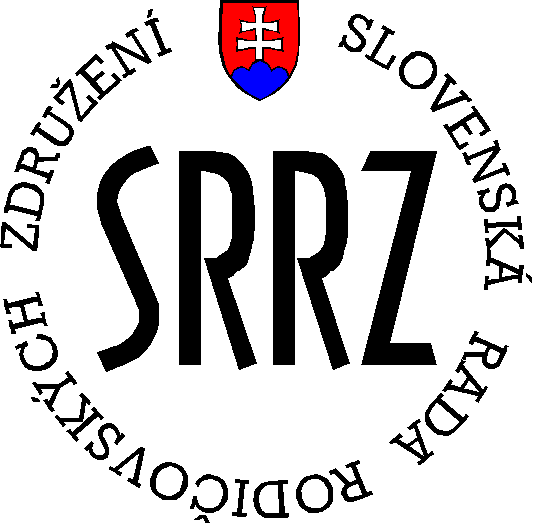 